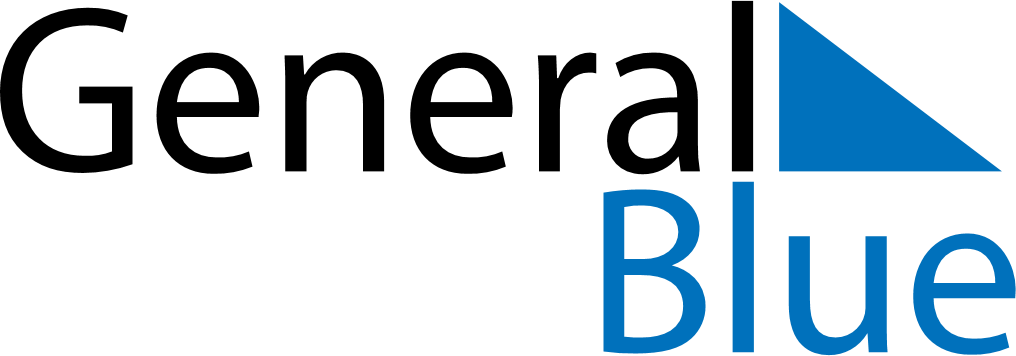 March 2024March 2024March 2024March 2024March 2024March 2024March 2024Hlybokaye, Vitebsk, BelarusHlybokaye, Vitebsk, BelarusHlybokaye, Vitebsk, BelarusHlybokaye, Vitebsk, BelarusHlybokaye, Vitebsk, BelarusHlybokaye, Vitebsk, BelarusHlybokaye, Vitebsk, BelarusSundayMondayMondayTuesdayWednesdayThursdayFridaySaturday12Sunrise: 7:59 AMSunset: 6:44 PMDaylight: 10 hours and 45 minutes.Sunrise: 7:56 AMSunset: 6:46 PMDaylight: 10 hours and 49 minutes.34456789Sunrise: 7:54 AMSunset: 6:48 PMDaylight: 10 hours and 54 minutes.Sunrise: 7:51 AMSunset: 6:50 PMDaylight: 10 hours and 58 minutes.Sunrise: 7:51 AMSunset: 6:50 PMDaylight: 10 hours and 58 minutes.Sunrise: 7:49 AMSunset: 6:52 PMDaylight: 11 hours and 3 minutes.Sunrise: 7:46 AMSunset: 6:54 PMDaylight: 11 hours and 7 minutes.Sunrise: 7:44 AMSunset: 6:56 PMDaylight: 11 hours and 12 minutes.Sunrise: 7:41 AMSunset: 6:58 PMDaylight: 11 hours and 16 minutes.Sunrise: 7:39 AMSunset: 7:00 PMDaylight: 11 hours and 21 minutes.1011111213141516Sunrise: 7:36 AMSunset: 7:02 PMDaylight: 11 hours and 25 minutes.Sunrise: 7:34 AMSunset: 7:04 PMDaylight: 11 hours and 30 minutes.Sunrise: 7:34 AMSunset: 7:04 PMDaylight: 11 hours and 30 minutes.Sunrise: 7:31 AMSunset: 7:06 PMDaylight: 11 hours and 34 minutes.Sunrise: 7:29 AMSunset: 7:08 PMDaylight: 11 hours and 39 minutes.Sunrise: 7:26 AMSunset: 7:10 PMDaylight: 11 hours and 43 minutes.Sunrise: 7:23 AMSunset: 7:12 PMDaylight: 11 hours and 48 minutes.Sunrise: 7:21 AMSunset: 7:14 PMDaylight: 11 hours and 52 minutes.1718181920212223Sunrise: 7:18 AMSunset: 7:16 PMDaylight: 11 hours and 57 minutes.Sunrise: 7:16 AMSunset: 7:18 PMDaylight: 12 hours and 1 minute.Sunrise: 7:16 AMSunset: 7:18 PMDaylight: 12 hours and 1 minute.Sunrise: 7:13 AMSunset: 7:20 PMDaylight: 12 hours and 6 minutes.Sunrise: 7:11 AMSunset: 7:22 PMDaylight: 12 hours and 11 minutes.Sunrise: 7:08 AMSunset: 7:24 PMDaylight: 12 hours and 15 minutes.Sunrise: 7:06 AMSunset: 7:26 PMDaylight: 12 hours and 20 minutes.Sunrise: 7:03 AMSunset: 7:28 PMDaylight: 12 hours and 24 minutes.2425252627282930Sunrise: 7:00 AMSunset: 7:30 PMDaylight: 12 hours and 29 minutes.Sunrise: 6:58 AMSunset: 7:32 PMDaylight: 12 hours and 33 minutes.Sunrise: 6:58 AMSunset: 7:32 PMDaylight: 12 hours and 33 minutes.Sunrise: 6:55 AMSunset: 7:34 PMDaylight: 12 hours and 38 minutes.Sunrise: 6:53 AMSunset: 7:35 PMDaylight: 12 hours and 42 minutes.Sunrise: 6:50 AMSunset: 7:37 PMDaylight: 12 hours and 47 minutes.Sunrise: 6:48 AMSunset: 7:39 PMDaylight: 12 hours and 51 minutes.Sunrise: 6:45 AMSunset: 7:41 PMDaylight: 12 hours and 56 minutes.31Sunrise: 6:42 AMSunset: 7:43 PMDaylight: 13 hours and 0 minutes.